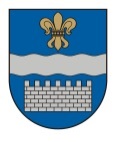 DAUGAVPILS VALSTSPILSĒTAS PAŠVALDĪBAS DOMEK. Valdemāra iela 1, Daugavpils, LV-5401, tālr. 65404344, 65404399, 65404321e-pasts: info@daugavpils.lv   www.daugavpils.lvDaugavpilīIZGLĪTĪBAS UN KULTŪRAS JAUTĀJUMU KOMITEJAS  SĒDES PROTOKOLS2024.gada 18.aprīlī                                                                                                              Nr.7Sēdes veids: atklātaSēde notiek: Domes sēžu zālē Sēdes gaitu fiksē audioierakstā un videoierakstāSēdes norises laiks: no plkst. 1100 līdz plkst. 1110Sēdi vada:                                   Izglītības un kultūras jautājumu komitejas  priekšsēdētāja L.Jankovska  Sēdē piedalās:       Komitejas locekļi:                         N.Kožanova, A.Gržibovskis, J.Lāčplēsis ,V.Sprāne – Hudojana, I.Šķinčs, A.VasiļjevsPašvaldības administrācijas darbinieki:                                     R.Golovans, Ž.Kobzeva   Pašvaldības iestāžu   darbinieki:                                     V.Linkeviča, M.Pupiņš  Sēdē nepiedalās:                           N.KožanovaDarba kārtība:1. Par līdzfinansējuma piešķiršanu dalības braucienam biedrībai “Cirka un deju studija „VIVAT”” no pamatbudžeta apakšprogrammas „Sabiedrisko organizāciju atbalsta fonds”.2. Par atbalstu projektam un apropriācijas palielināšanu Daugavpils valstspilsētas pašvaldības iestādei “Daugavpils Iespēju vidusskola” pamatbudžeta programmā „Eiropas Savienības un citu finanšu instrumentu finansētie projekti/pasākumi”.3. Par grozījumiem Daugavpils valstspilsētas pašvaldības iestādes “Jaunatnes lietu un sporta pārvalde” Bērnu un jauniešu vasaras nometņu īstenošanas kārtībā.4. Par apropriācijas pārdali Daugavpils valstspilsētas pašvaldības iestādei “Jaunatnes lietu un sporta pārvalde” pamatbudžeta programmā “Jauniešu vasaras nodarbinātības pasākumi”.
		PAPILDJAUTĀJUMI5. Par Daugavpils valstspilsētas pašvaldības iestādes „Latgales zoodārzs” maksas pakalpojumu cenrādi.6. Par atbalstu pasākumu rīkošanai.7. Par dāvinājumu (ziedojumu) pieņemšanu un ziedojumu un dāvinājumu ieņēmumu un izdevumu tāmes apstiprināšanu Daugavpils valstspilsētas pašvaldības iestādei "Jaunatnes lietu un sporta pārvalde".
1.Par līdzfinansējuma piešķiršanu dalības braucienam biedrībai “Cirka un deju studija „VIVAT”” no pamatbudžeta apakšprogrammas „Sabiedrisko organizāciju atbalsta fonds”.Ziņo: Daugavpils pašvaldības centrālās pārvaldes Administratīvā departamenta vadītāja Ž.Kobzeva.Jautājumu ziņotājam nav.L.Jankovska aicina deputātus balsot par lēmuma projekta atbalstu un virzīt izskatīšanai Finanšu komitejas sēdē un Daugavpils valstspilsētas pašvaldības domes sēdē.Atklāti balsojot: “par” – 6  (A.Gržibovskis, L.Jankovska, J.Lāčplēsis, V.Sporāne – Hudojana, I.Šķinčs, A.Vasiļjevs),, Izglītības un kultūras jautājumu komiteja nolemj: atbalstīt lēmuma projektu “Par līdzfinansējuma piešķiršanu dalības braucienam biedrībai “Cirka un deju studija „VIVAT”” no pamatbudžeta apakšprogrammas „Sabiedrisko organizāciju atbalsta fonds“” un virzīt izskatīšanai Finanšu komitejas sēdē un Daugavpils valstspilsētas pašvaldības domes sēdē.Jautājuma ziņotājs Daugavpils valstspilsētas pašvaldības domes sēdē noteikts Izglītības un kultūras jautājumu komitejas priekšsēdētājas vietnieks A.Vasiļjevs.2.Par atbalstu projektam un apropriācijas palielināšanu Daugavpils valstspilsētas pašvaldības iestādei “Daugavpils Iespēju vidusskola” pamatbudžeta programmā „Eiropas Savienības un citu finanšu instrumentu finansētie projekti/pasākumi”.Ziņo: Daugavpils valstspilsētas pašvaldības domes sēdē Daugavpils valstspilsētas pašvaldības domes deputāts A.Gržibovskis.L.Jankovska aicina deputātus balsot par lēmuma projekta atbalstu un virzīt izskatīšanai Finanšu komitejas sēdē un Daugavpils valstspilsētas pašvaldības domes sēdē.Atklāti balsojot: “par” – 6  (A.Gržibovskis, L.Jankovska, J.Lāčplēsis, V.Sporāne – Hudojana, I.Šķinčs, A.Vasiļjevs), Izglītības un kultūras jautājumu komiteja nolemj: atbalstīt lēmuma projektu “ Par atbalstu projektam un apropriācijas palielināšanu Daugavpils valstspilsētas pašvaldības iestādei “Daugavpils Iespēju vidusskola” pamatbudžeta programmā „Eiropas Savienības un citu finanšu instrumentu finansētie projekti/pasākumi”” un virzīt izskatīšanai Finanšu komitejas sēdē un Daugavpils valstspilsētas pašvaldības domes sēdē.Jautājuma ziņotājs Daugavpils valstspilsētas pašvaldības domes sēdē Daugavpils valstspilsētas pašvaldības domes deputāts A.Gržibovskis.3.Par grozījumiem Daugavpils valstspilsētas pašvaldības iestādes “Jaunatnes lietu un sporta pārvalde” Bērnu un jauniešu vasaras nometņu īstenošanas kārtībā.Ziņo: Daugavpils valstspilsētas pašvaldības iestādes “ Jaunatnes lietu un sporta pārvalde” vadītāja V.Linkeviča.Jautājumu ziņotājam nav.L.Jankovska aicina deputātus balsot par lēmuma projekta atbalstu un virzīt izskatīšanai Finanšu komitejas sēdē un Daugavpils valstspilsētas pašvaldības domes sēdē.Atklāti balsojot: “par” – 6  (A.Gržibovskis, L.Jankovska, J.Lāčplēsis, V.Sporāne – Hudojana, I.Šķinčs, A.Vasiļjevs), Izglītības un kultūras jautājumu komiteja nolemj: atbalstīt lēmuma projektu “Par grozījumiem Daugavpils valstspilsētas pašvaldības iestādes “Jaunatnes lietu un sporta pārvalde” Bērnu un jauniešu vasaras nometņu īstenošanas kārtībā” un virzīt izskatīšanai Finanšu komitejas sēdē un Daugavpils valstspilsētas pašvaldības domes sēdē.Jautājuma ziņotājs Daugavpils valstspilsētas pašvaldības domes sēdē Daugavpils valstspilsētas pašvaldības domes deputāte, Izglītības un kultūras jautājumu komitējas priekšsēdētaja L.Jankovska.4.Par apropriācijas pārdali Daugavpils valstspilsētas pašvaldības iestādei “Jaunatnes lietu un sporta pārvalde” pamatbudžeta programmā “Jauniešu vasaras nodarbinātības pasākumi”.Ziņo: Daugavpils valstspilsētas pašvaldības iestādes “ Jaunatnes lietu un sporta pārvalde” vadītāja V.Linkeviča.J.Lāčplēsis jautā, nav jauniešu vai nav darba devēju?V.Linkeviča atbild, nav darba devēju.L.Jankovska aicina deputātus balsot par lēmuma projekta atbalstu un virzīt izskatīšanai Finanšu komitejas sēdē un Daugavpils valstspilsētas pašvaldības domes sēdē.Atklāti balsojot: “par” – 6  (A.Gržibovskis, L.Jankovska, J.Lāčplēsis, V.Sporāne – Hudojana, I.Šķinčs, A.Vasiļjevs), Izglītības un kultūras jautājumu komiteja nolemj: atbalstīt lēmuma projektu “Par apropriācijas pārdali Daugavpils valstspilsētas pašvaldības iestādei “Jaunatnes lietu un sporta pārvalde” pamatbudžeta programmā “Jauniešu vasaras nodarbinātības pasākumi”” un virzīt izskatīšanai Finanšu komitejas sēdē un Daugavpils valstspilsētas pašvaldības domes sēdē.Jautājuma ziņotājs Daugavpils valstspilsētas pašvaldības domes sēdē Daugavpils valstspilsētas pašvaldības domes deputāte, Izglītības un kultūras jautājumu komitējas priekšsēdētaja L.Jankovska.V.Linkeviča lūdz ziņot darba kārtības papildjautājumus.Izglītības un kultūras jautājumu komitejas locekļiem nav iebildumu.5.Par atbalstu pasākumu rīkošanai.Ziņo: Daugavpils valstspilsētas pašvaldības iestādes “ Jaunatnes lietu un sporta pārvalde” vadītāja V.Linkeviča ( darba kārtības papildjautājums Nr.6).Jautājumu ziņotājam nav.L.Jankovska aicina deputātus balsot par lēmuma projekta atbalstu un virzīt izskatīšanai Finanšu komitejas sēdē un Daugavpils valstspilsētas pašvaldības domes sēdē.Atklāti balsojot: “par” – 6  (A.Gržibovskis, L.Jankovska, J.Lāčplēsis, V.Sporāne – Hudojana, I.Šķinčs, A.Vasiļjevs), Izglītības un kultūras jautājumu komiteja nolemj: atbalstīt lēmuma projektu “Par atbalstu pasākumu rīkošanai” un virzīt izskatīšanai Finanšu komitejas sēdē un Daugavpils valstspilsētas pašvaldības domes sēdē.Jautājuma ziņotājs Daugavpils valstspilsētas pašvaldības domes sēdē noteikts Izglītības un kultūras jautājumu komitejas priekšsēdētājas vietnieks A.Vasiļjevs.6.Par dāvinājumu (ziedojumu) pieņemšanu un ziedojumu un dāvinājumu ieņēmumu un izdevumu tāmes apstiprināšanu Daugavpils valstspilsētas pašvaldības iestādei "Jaunatnes lietu un sporta pārvalde".Ziņo: Daugavpils valstspilsētas pašvaldības iestādes “ Jaunatnes lietu un sporta pārvalde” vadītāja V.Linkeviča ( darba kārtības papildjautājums Nr.7).Jautājumu ziņotājam nav.L.Jankovska aicina deputātus balsot par lēmuma projekta atbalstu un virzīt izskatīšanai Finanšu komitejas sēdē un Daugavpils valstspilsētas pašvaldības domes sēdē.Atklāti balsojot: “par” – 6  (A.Gržibovskis, L.Jankovska, J.Lāčplēsis, V.Sporāne – Hudojana, I.Šķinčs, A.Vasiļjevs), “pret” –nav, “atturas” – nav, Izglītības un kultūras jautājumu komiteja nolemj: atbalstīt lēmuma projektu “Par dāvinājumu (ziedojumu) pieņemšanu un ziedojumu un dāvinājumu ieņēmumu un izdevumu tāmes apstirināšanu Daugavpils valstspilsētas pašvaldības iestādei "Jaunatnes lietu un sporta pārvalde"” un virzīt izskatīšanai Finanšu komitejas sēdē un Daugavpils valstspilsētas pašvaldības domes sēdē.Jautājuma ziņotājs Daugavpils valstspilsētas pašvaldības domes sēdē noteikts Izglītības un kultūras jautājumu komitejas priekšsēdētājas vietnieks A.Vasiļjevs.7.Par Daugavpils valstspilsētas pašvaldības iestādes „Latgales zoodārzs” maksas pakalpojumu cenrādi.Ziņo: Latgales zoodārza vadītājs M.Pupiņš.A.Vasiļjevs jautā, salīdzinot ar iepriekšējām cenām cik liels ir paaugstinājums procentos?M.Pupiņš atbild, ieejas maksa zoodārza ekspozīcijā tagad būs 4 euro bija 2 euro, bet saglabājas atvieglojumi skolniekiem,  studentiem, pensionāriem, pirmsskolas vecuma bērniem, bērnu namu audzēkņiem, I un II grupas invalīdiem un pavadoņiem, ekskursijas grupu vadītājiem.A.Gržibovskis jautā, gatavojot kalkulāciju kāpēc ieejas maksa paaugstinājās?M.Pupiņš skaidro, diezgan grūti ir aprēķināt kalkulāciju, jo dzīvnieks tā kā piedalās ekspozīcijā, daļa dzīvnieku aug un vairojas, zoologa darbam.A.Gržibovskis piebilst, Finanšu nodaļa ir saskaņojusi un no šī viedokļa dokumenti ir sakārtoti. L.Jankovska aicina deputātus balsot par lēmuma projekta atbalstu un virzīt izskatīšanai Finanšu komitejas sēdē un Daugavpils valstspilsētas pašvaldības domes sēdē.Atklāti balsojot: “par” – 6  (A.Gržibovskis, L.Jankovska, J.Lāčplēsis, V.Sporāne – Hudojana, I.Šķinčs, A.Vasiļjevs), Izglītības un kultūras jautājumu komiteja nolemj: atbalstīt lēmuma projektu “Par Daugavpils valstspilsētas pašvaldības iestādes „Latgales zoodārzs” maksas pakalpojumu cenrādi” un virzīt izskatīšanai Finanšu komitejas sēdē un Daugavpils valstspilsētas pašvaldības domes sēdē.Jautājuma ziņotājs Daugavpils valstspilsētas pašvaldības domes sēdē noteikts Izglītības un kultūras jautājumu komitejas priekšsēdētājas vietnieks A.Vasiļjevs.Sēde slēgta plkst. 11:10Izglītības un kultūras jautājumukomitejas priekšsēdētāja	        (personiskais paraksts)                             L.JankovskaProtokoliste		                  (personiskais paraksts)                               V.PavlovičaSēdi protokolē:	Daugavpils pašvaldības centrālās pārvaldes Administratīvā  departamenta Lietvedības un saimnieciskā nodrošinājuma nodaļas  Lietvedības pārzine V.Pavloviča